Name: ______________________		Class: ________	Date:________StarsStarDefinition:Large ball  of gas 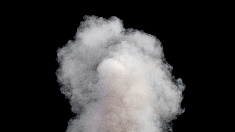 with a hot core (center) 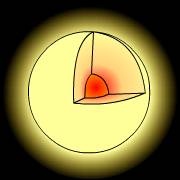 that generates (creates) energy using nuclear fusionYou write the definition: (the underlined words are important)Draw a Picture:LuminosityDefinition:The true brightness of a starBrightest (high luminosity)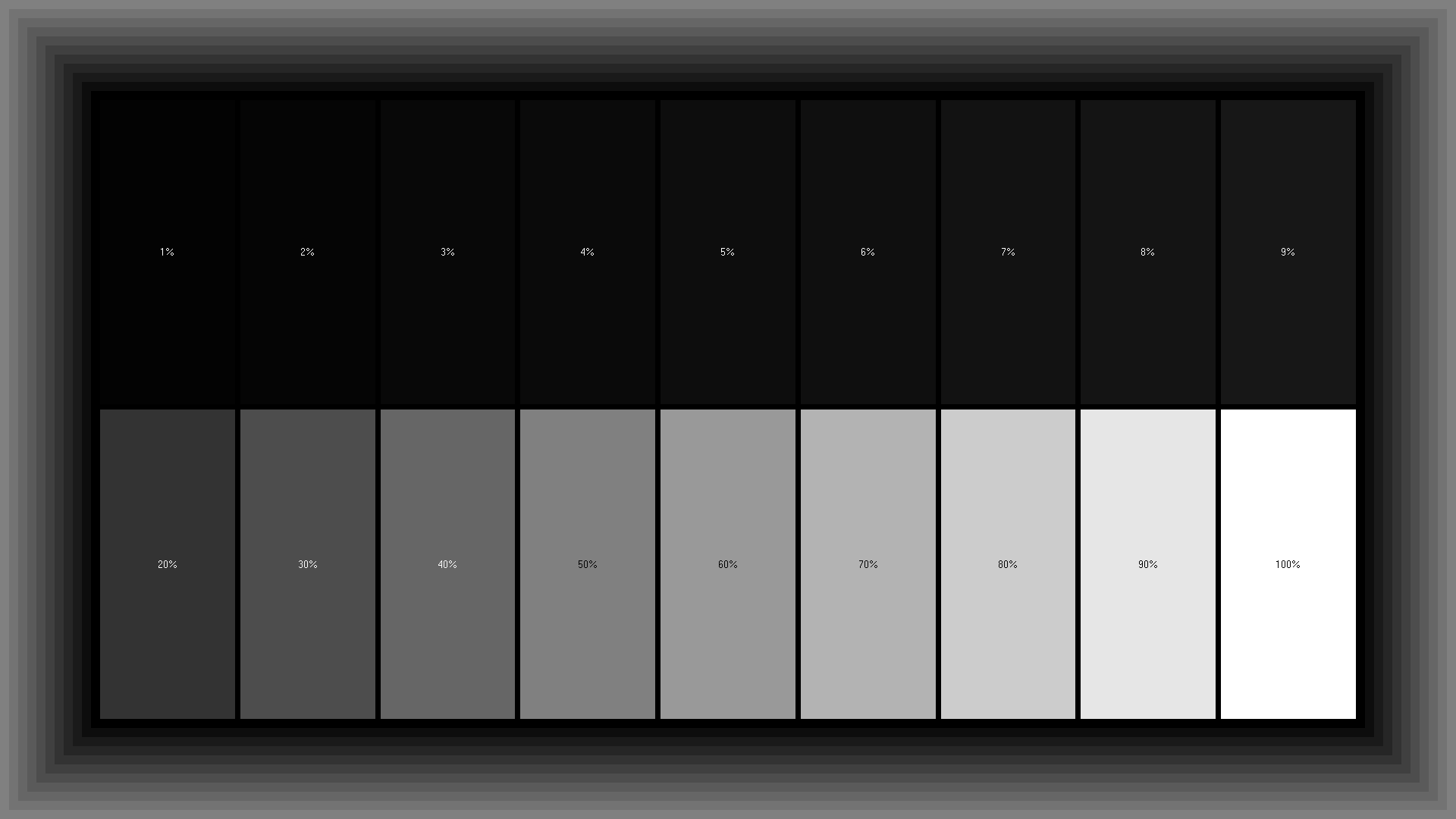 Dimmest  (low luminosity)You write the definition: (the underlined words are important)Draw a Picture: